Walter J. SCHROEDER
Obituary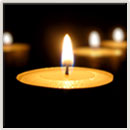 
News Death Notice

SCHROEDER, Walter J. Age 90, of Sidney, passed away May 7, 2015. Visitation May 11, 4-8 p.m. at Adams Funeral Home, Sidney.Published in Dayton Daily News on May 9, 2015- See more at: http://www.legacy.com/obituaries/dayton/obituary.aspx?pid=174818091#sthash.nLqHnx2b.dpuf